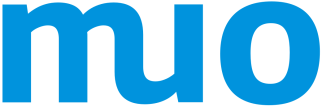 Příloha objednávky č. 20/7/2020 ze dne 15. 7. 2020Regál č. 1 – KnihyJednostranný typ regálu, ukotvený ke zdiNastavitelné policeVýška regálu: 4000 mm; rám 4000 × 500 mmRozměry polic: šířka 970 × hloubka 500 mmPočet polic v jednom sloupci: 11Celkem polic 22Nosnost jedné police 100 kgPočet sloupců: 2Doplňky: 33 ks – dělič/boční zábrana na polici 970 × hloubka 500 mmRegál č. 2 – Hudební archivJednostranný typ regálu, ukotvený ke zdiNastavitelné policeVýška regálu: 4000 mm; rám 4000 × 500 mmRozměry polic: šířka 970 × hloubka 500 mmPočet polic v jednom sloupci: 19Celkem polic 38Nosnost jedné police 100 kgPočet sloupců: 2Doplňky: 6 ks – mobilní příčka/zábrana v rámechRegál č. 3 – Hud. archiv, KnihyJednostranný typ regálu, ukotvený ke zdiNastavitelné policeVýška regálu: 4000 mm; rám 4000 × 500 mmRozměry polic: šířka 970 × hloubka 500 mmCelkem polic 30Nosnost jedné police 100 kgPočet sloupců: 2Doplňky: 22 ks – dělič/boční zábrana na polici šířka 970 × hloubka 500 mmRegál č. 4 – MobiliářJednostranný typ regálu, ukotvený ke zdiNastavitelné policeVýška regálu: 4000 mm; rám 4000 × 700 mmRozměry polic: šířka 1270 × hloubka 700 mmPočet polic v jednom sloupci: 12Celkem polic 24Nosnost jedné police 85 kgPočet sloupců: 2Doplňky: 24 ks – dělič/boční zábrana na polici šířka 1270 × hloubka 700 mmPovrchová úprava: epoxy-polyesterová barva vypalovaná při teplotě 200°C